Math Diagnostic Test for NCEA L2 Physics 	NAME: Graphs1. Which of these lines below has the largest gradient (slope)? 	A  B  C  D2. Which (one or more) of these graphs represent(s) a direct proportion?    A  B  C  D3.  Which (one or more) of the graphs in question 2 represent(s) a linear function?  A  B  C  DTrigonometry (solve for x – show full working in the space opposite each question)4. 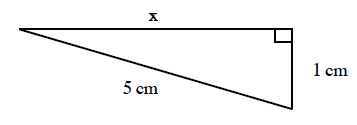 5. 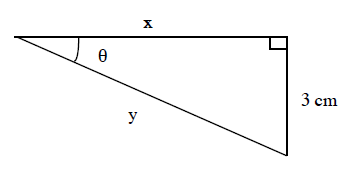 Scientific NotationIn scientific work, it is convenient to express numbers as the product of a number between 1 and 10 multiplied by an appropriate power of 10. Thus 0.00050 becomes 5.0 x10-4 and 1,800,000 is written as 1.8 x106. This way of writing numbers is called scientific (or powers of ten) notation.Carry out the operations indicated and express the results in scientific notation.6. 	2 x 0.000015 = __________________________7. 	(0.00002)3 = ____________________________8. 	(4x108) x (9x109) = _______________________  9. 	(3x107) x (6x10-12) = ______________________
  Algebra (show full working in space provided for each question)   solve for x					solve for x10. 	    5x -7 = 11				11.	3 (x-5)  = 12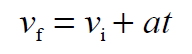 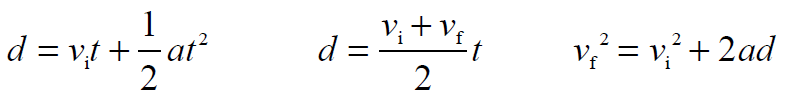 12.  Solve for d:	vi = 8 ms-1	vf = 0	d = ?a  = ?	t   = 12 s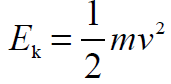 13.  A ball has 28 J of Kinetic energy (Ek). If it has a mass of 10g, calculate the ball’s speed (v)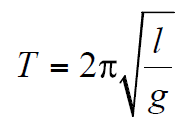 14. Given that           	          , write an expression which contains only g on the left-hand side, ie g = ? 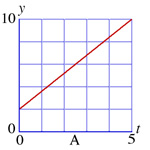 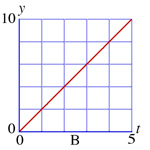 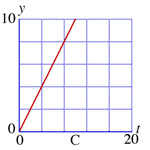 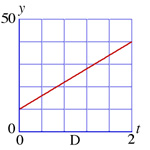 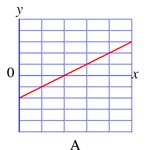 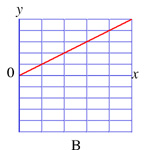 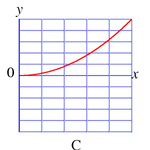 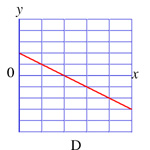 